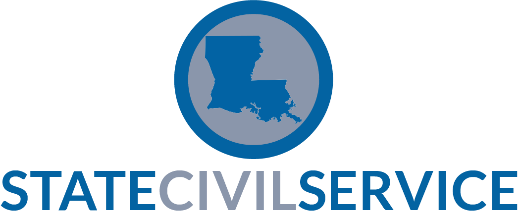 SCS Performance Evaluation System –  Performance NotesForm Revision Date: 1/2014SCS Performance Evaluation System –  Performance NotesForm Revision Date: 1/2014EMPLOYEEDEPARTMENTFAVORABLEFAVORABLEUNFAVORABLEFAVORABLEUNFAVORABLEDAY:DATE:TIME:DAY:DATE:TIME:Employee Performance/Behavior DescriptionEmployee Performance/Behavior DescriptionEmployee Performance/Behavior DescriptionEmployee Performance/Behavior DescriptionEmployee Performance/Behavior DescriptionEmployee Performance/Behavior DescriptionEmployee Performance/Behavior DescriptionEmployee Performance/Behavior DescriptionEmployee Performance/Behavior DescriptionEmployee Performance/Behavior DescriptionEmployee Performance/Behavior DescriptionEmployee Performance/Behavior DescriptionEmployee Performance/Behavior DescriptionFAVORABLEFAVORABLEUNFAVORABLEFAVORABLEUNFAVORABLEDAY:DATE:TIME:DAY:DATE:TIME:Employee Performance/Behavior DescriptionEmployee Performance/Behavior DescriptionEmployee Performance/Behavior DescriptionEmployee Performance/Behavior DescriptionEmployee Performance/Behavior DescriptionEmployee Performance/Behavior DescriptionEmployee Performance/Behavior DescriptionEmployee Performance/Behavior DescriptionEmployee Performance/Behavior DescriptionEmployee Performance/Behavior DescriptionEmployee Performance/Behavior DescriptionEmployee Performance/Behavior DescriptionEmployee Performance/Behavior DescriptionFAVORABLEFAVORABLEUNFAVORABLEFAVORABLEUNFAVORABLEDAY:DATE:TIME:DAY:DATE:TIME:Employee Performance/Behavior DescriptionEmployee Performance/Behavior DescriptionEmployee Performance/Behavior DescriptionEmployee Performance/Behavior DescriptionEmployee Performance/Behavior DescriptionEmployee Performance/Behavior DescriptionEmployee Performance/Behavior DescriptionEmployee Performance/Behavior DescriptionEmployee Performance/Behavior DescriptionEmployee Performance/Behavior DescriptionEmployee Performance/Behavior DescriptionEmployee Performance/Behavior DescriptionEmployee Performance/Behavior DescriptionFAVORABLEFAVORABLEUNFAVORABLEFAVORABLEUNFAVORABLEDAY:DATE:TIME:DAY:DATE:TIME:Employee Performance/Behavior DescriptionEmployee Performance/Behavior DescriptionEmployee Performance/Behavior DescriptionEmployee Performance/Behavior DescriptionEmployee Performance/Behavior DescriptionEmployee Performance/Behavior DescriptionEmployee Performance/Behavior DescriptionEmployee Performance/Behavior DescriptionEmployee Performance/Behavior DescriptionEmployee Performance/Behavior DescriptionEmployee Performance/Behavior DescriptionEmployee Performance/Behavior DescriptionEmployee Performance/Behavior Description